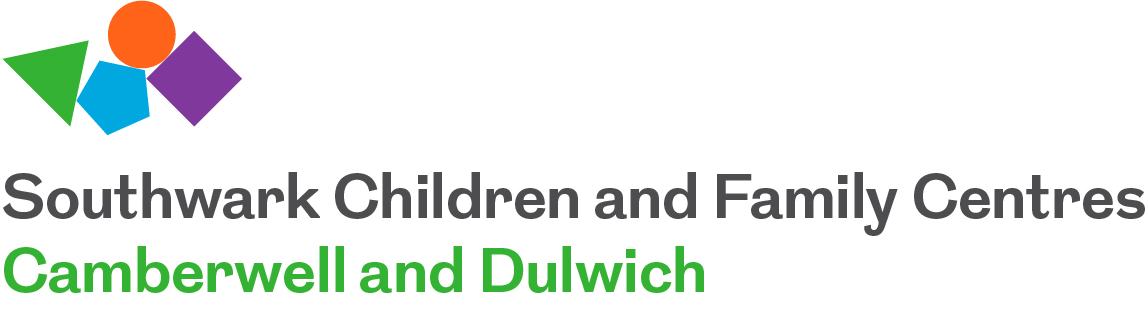 Camberwell and Dulwich Children’s and Family CentresFixed Term November 2019 – March 2020Community Family WorkerWe are currently recruiting for enthusiastic and committed Practitioner who feels they can make a difference to a family’s life.  The role requires a relevant qualification in Early Years/Child Care and a professional standard of knowledge, skills and understanding along with the flexibility to participate in a changing environment. 2 x Community Family Worker, Full Time – Grade 7 £26,772 - £32,577 (Fixed Term to March 2020) – All year round – 36hrs a week Camberwell and Dulwich Children’s Centre is committed to safeguarding and promoting the welfare of children and young people. We conduct value based interviews with all posts subject to an enhanced DBS check. We welcome applications from all sections of the community regardless of gender, race, religion, disability, sexual orientation, gender reassignment or age.For an application pack please email: ndesforges@dulwichwood.southwark.sch.ukClosing date for applications: Friday 18th October 2019 by 5.00pm Return application form to Lisa Hodson, lhodson@dulwichwood.southwark.sch.uk Shortlisting: 21st October 2019 Interviews: Week commencing 21st October 2019 (date to be confirmed) 